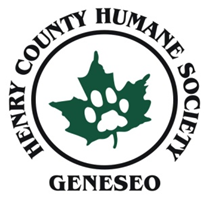 JUNIOR VOLUNTEER HANDBOOK FOR THE  HUMANE SOCIETY-GENESEO06/13DO YOU HAVE THE FOLLOWING QUALIFICATIONS TO BE A JUNIOR VOLUNTEER AT THE  HUMANE SOCIETY-GENESEO:Loving		PatientCaringCommittedHelpfulCheerfulDependableFunEnergeticObedientLoyalProblem SolverPoliteDevotedEnthusiasticMotivatorGo the Extra MileEfficientUnderstandingGenerous GivingGood ListenerReliableTeam PlayerWarmValuable		Cooperative		Compassionate	Approachable						        EmpatheticDaily Cat Task Checklist:____ -Scoop litter boxes____ -Scoop litter boxes____ Spray and wipe surfaces, walls, tables____ Moist canned food for the inside cats____ Clean any messes you find____ Fill litter bins____ Fill food containers if needed____  dishes & litter scoops____ Clean & sanitize sinks____Clean air conditioner filter____Clean dehumidifier filter____ Fill water & food bowls____ -Give medications____ Make Tylan water when applicable____ Sanitize cages & carriers____ Check collars____ Check latches on cages____ Take garbage out____ Evaluate kitten & cats____ Count kittens in west room*Leave note if litter or food is getting lowDaily Dog Checklist:____4:00 p.m.-Feed dogs____Walk dogs for 20 minutes minimum____Yard time for dogs that are not walked____Clean up dog yard, runs and dog park____Add water to bowls if needed____Give medications if needed____Clean air conditioner filter____Clean Kuranda beds if neededClosing Duties:Cats:____ Check food & water____ Check food & water in cages____ Check latches on cages____ Check heat or air____ Turn off lights____ Lock cat room & porchDogs: ____ Check water bowls____ Check latches on dog runs____ Check heat or air____ Lock dog runs & outside gateShelter Operations  The intake of all animals MUST be approved by shelter manager!All visitors must be greeted when they walk in the door and you must ask how you can help them.  Do not assume that they are familiar with the shelter and know how the shelter operatesIf someone comes and wants to release an animal tell them that you will contact the shelter manager and distract them and tell them to have a seat and go outside nonchalantly and get their license plates.  You can also have them write their name down and tell them that you need to contact the shelter manager to see what she says.  Any way to get information in case they leave the animal with us.  It is illegal for people to abandon an animal.Watch your language around visitors, junior volunteers and adults.  NO PROFANITY!Cell phone usage is only allowed if its shelter relatedAll operations set forth by the Shelter Manager and the Board of Directors must be followed.  Do not take it upon yourself to change any shelter operations that have been establishedAlways ask before taking a dog out of his/her run and also before petting themAll bites must be reported to the person in charge and an accident report must be filled outA tetanus vaccination is recommended, but is not requiredWhen in doubt, ask for helpCat Room DutiesScoop at  & -west room (if kittens are present) should be scooped first.  A clean scoop must be used in the main room, west room, east cages and north cages.  Junior Volunteers DO NOT scoop in the cagesBe observant and read all signs on the cat cage doorsCats are given Tylan water every other month.  Tylan has a mild antibiotic in it plus helps control Giardia and Coccidia (common causes of diarrhea). There are water jugs in the bathroom and the Tylan powder is in the medicine cabinet.  All cats unless they are really sick or dehydrated are given Tylan water every other month  Junior Volunteers are not allowed to administer medicines   There are food bins for the cats located inside the shelter.  One in the east room, west room, main room for inside cats, main room by the door that is for the outside feral cats Food for the inside cats in the main room is in the Rubbermaid storage container on the porchFood for the outside cats is outside in the locked tall Rubbermaid storage containerIf we receive donated food that is not the type we are using then it goes in the outside feral food bin or in the storage.  If we receive donated food or treats that are open then we give it to the outside feral cats.  We will give the inside cats treats that have not been opened  We do not want to fill the food containers to the top because we want to wait until they are getting low because the food may get moldy and rancid.  When the container is almost empty put the food in a pail or food dish, clean out the container if necessary and add new food and add the old food on the top.  The person in charge should decide whether it should be filled or notThere are two litter bins for the cats.  One in the main room (big yellow garbage can) and one in the west room.  Make sure the bins are always full with litter Clumping scoopable litter is located outside in the two lengthwise Rubbermaid storage container on the side of the buildingMake sure that there is enough litter (2 inches) in each individual litter box.  When the boxes are low the litter turns into clay and is really hard to scoop and cleanClumping scoopable litter is always usedYou must ask for permission to go in the west room (when kittens are present).  When entering the west room (when kittens are present) make sure you wash your hands and spray your shoes and pants with anti-fungal sprayWash hands after being in the west room (when kittens are present)Surfaces where the cats lie must be cleaned off daily.  This includes towers, food containers, shelves, ledges, chairs and chair legs, etc.  The towers must be laid on the sides and all areas must be scrubbed and wiped down.  The towers must be cleaned on the shelves, under the shelves, legs, poles, etc.You may use latex gloves when using the solution if you wishYou should wear old clothes because the cleaning solution may ruin your clothesBowls, silverware and syringes are to be washed first and then scoops.  Once scoops are put in the water then nothing else can be washed in that water.  After the scoops are washed the water in the sink must be drainedMake sure the scoop bucket is emptied in the toilet and the toilet is flushed.  Refill the bucket half full and put a small amount of dish soap in itSink should be sanitized after washing scoops and litter boxes with sanitizerObserve the cats and make sure if you hear a sneeze or notice illness, notify the person in charge.  If you see a cat using the litter box, watch and see if they happen to have any blood in their urine or feces and notify the person in chargeIf you notice any cats that are acting out of sorts or appear sick, or have goopy, crusty or watery eyes, notify the person in charge Check cats collars to make sure they are not too tight or too loose.  You should be able to get at least two fingers under the collar.  Long haired cats cannot have collarsCat brushes are only to be used on one cat.  Each time a cat is brushed a different brush must be used and then washedCats are not to be in the bathroom or dog roomCheck cages to make sure they are all locked or fastenedMake sure all food and water bowls are filled before leavingIf you can’t find a cat, search for them until you find them Make sure windows are shut before leavingMake sure fans and lights are shut off before leavingMake sure all doors and gates are locked before leavingThe canned food drawers in the bathroom need to be checked after opening because the cats have been known to get in there and have been left in there overnightDog Duties (for approved Junior Volunteers only)Junior volunteers will be interviewed by the Shelter Manager.  The decision will be made on whether or not a junior volunteer is able to assist with dogs will depend on age, maturity, size and experienceBe observant and read all signs on the dog runs, inside and outChildren,  junior volunteers and visitors are not allowed in the dog yard without an adult volunteerDo not let the dogs out togetherDo not let the dogs in each other’s runs Feed the dogs and follow all directions on cage door for each animal.  Ask questions if not sureDo not get in the middle of a dog fight.  Go get help!Dogs that we have not gotten vet records for or ones that have not gotten a rabies shot cannot leave the dog yardObserve the dogs and any unusual behaviors.  For example: illness, not eating, laziness, etc. and notify to the person in charge  Observe the dogs when they are pooping.  For example: blood, diarrhea, worms, constipated, firm, etc.  and give “poop report” to the person in chargeEach dog run and dog yard gate must be locked before leavingClean up after dogs while on walks and in the dog parkClean up the dog yard daily of feces with pooper scooper and put it in a bag and throw in the DUMPSTERPick up solid waste in the dog runs with a bag and then tie a knot and throw it in the DUMPSTERIf you are an approved dog walkers, you must have a cell phone and your number must be on the call sheet in the dog roomNo smoking in the dog yardDogs must be walked for twenty minutes minimum.  If dogs are in the yard, you must interact with the dogs and not just sit in the chairsThe dogs will be allowed two treats total, one treat at volunteer arrival and one treat when leaving for the night.  When over feeding of the treats is done it has cost the shelter money in the way of treating the dogs with medicine because excess treat-giving makes the dogs sick.  NO treats will be allowed to be brought from home to give to the dogsDog Walking Procedures (for approved Junior Volunteers only):The method used for entering and exiting the dog runs is very important.  Place choker on dog.  Chokers should be placed on a dog’s head from the front in the shape of the letter “P” with the extra chain and lead dangling to the right side of the dog’s neck so that it releases easily.  Dogs must be walked on the left side of the walker.  Dogs should be encouraged to be walked on the left side of the walker.  Ask someone to show you this if you do not understand.  There are safety latches on each of the dog runs.  They should be latched at all times.  Leash the dog inside the dog run and exit the dog run with the leashed dog from the outside dog run.  Do not take dogs out from the inside runs and take them through the building UNLESS the dogs are small enough to be carriedAvoid getting close to other dog in their runs.  Always keep your dog out of reach from any other dogs (ex. shelter and public dogs).  Shelter dogs cannot go to the dog park if any other dogs (shelter or public) are present When walking dogs, be upbeat, encourage good walking and praise them for eliminating outside.  Always keep your dog out of reach from any other dogsLead dog back inside their dog run, get in the dog run with the dog and shut latch before removing choker.  DO NOT leave the choker on the dog while it is in its runOpen latch and back out of the dog run, watching that the dog does not slip out.  Treats are helpful to divert a dog to the back of the dog run while you exit.  Always finish by re-latching safety latches  Dog walkers should walk one dog at a time for the safety of themselves and the animalDog walkers must carry a cell phone at all times in the event of an emergency or in case the animal that is being walked is needed back at the shelter.  In case of an emergency call 309-944-4868 (Shelter Manager phone) or call 911.  The shelter number must be programmed in your phone Volunteers must clean up feces while walking dogs or while in the dog park  Volunteer InformationThanks for your interest in volunteering with the Henry County Humane Society-Geneseo.  The purpose of this form is to provide contact information and to let us know about your interests and skills.  Please print your information below.Name____________________________________________			Age_______Address_______________________________________________________________________		Street					City			State		ZipHome Phone______________________________	Cell Phone______________________________Email Address__________________________________________________________________Do you have any medical conditions that we should be aware of?	____Yes	____NoIf yes, please explain:______________________________________________________________________________________________________________________________________________________
____________________________________________________________________________________Do you have any allergies that you feel we should be aware of (peanut butter, bee stings, etc.)? ____Yes	____No  	If yes, please explain:__________________________________________Do you have a known allergy to latex? ____Yes	____NoDo you have a known allergy to cats? ____Yes	____No	Dogs? _____Yes	____NoI am available to work at the shelter:_____Weekdays			____Weekends		____My schedule variesI can work the following days (circle days available):Mondays          Tuesdays          Wednesdays          Thursdays          Fridays          Saturdays          Sunday ORI will have to contact you weekly with my available daysIf hours are required, how many?_____I like to work with:____Cats Only		____Dogs Only		____Both Cats and DogsPlease sign and return to the Person in ChargeJUNIOR VOLUNTEER with the HENRY COUNTY HUMANE SOCIETY-GENESEOPARENTAL CONSENT/RELEASE FORMI/We, the parent(s) or legal guardian(s) of ___________________________________________,								Print Namea minor child, do hereby consent to said child’s presence at the Animal Shelter operated by the Henry County Humane Society-Geneseo and to his/her performing functions involving the care of the animals housed at the Henry County Humane Society’s Animal Shelter, including, but not limited to, feeding and walking.Participation in other fundraising events or organized activities sponsored by the Henry County Humane Society-Geneseo may be held off-site locations; I/We, the parent(s) or legal guardian(s), do hereby consent to said child’s presence and participation at these functions as well.The HCHS-G makes every effort to insure the safety of our volunteers.  However, accidents requiring medical attention occur.  The Henry County Humane Society-Geneseo carries liability insurance and it is secondary to any insurance that our volunteers have.  All volunteers agree to be personally responsible and liable for any and all injury, harm, or any other incident that may occur during and after transit to and from the Geneseo Animal Shelter.  This Consent/Release shall be effective upon my/our signature and continue until my/our written cancellation thereof.Dated this ______ day of _______________________________, 20_______________________________________PRINT YOUR NAME ABOVE___________________________________SIGNATURE ___________________________________SIGNATURE OF PARENT/GUARDIANEmergency Contact______________________________________________Home Phone______________________________	Cell Phone______________________________Emergency Contact______________________________________________Home Phone______________________________	Cell Phone______________________________Please sign and return to the Person in ChargeJUNIOR VOLUNTEER with the HENRY COUNTY HUMANE SOCIETY-GENESEOAGREEMENT FOR JUNIOR VOLUNTEERSI,_________________________________________________, am under the age of 18 and desire to become a Junior Volunteer with the Henry County Humane Society-Geneseo.  As a volunteer, I understand and agree to the following conditions:I understand that my parents must consent to my functioning as a Junior Volunteer and that they must sign the Consent/Release form giving me permission to do this.  If they withdraw their permission, I understand that I will not be permitted to come to the animal shelter.I understand that it is a privilege to be a Junior Volunteer and that this privilege may be withdrawn if my behavior with the animals is inappropriate or dangerous.  If an adult tells me I cannot do something, I will not do it.I understand volunteering includes many activities other than petting dogs and/or cats and I will spend at least part of my time at the shelter doing some of the work involved in caring for the animals as I am directed to do by the adult volunteers.  I understand that I will not walk any dogs unless given permission to do so by the Person in Charge and that I will follow all safety rules and regulations as they are explained to me.  I understand that no matter how careful I am and how carefully I follow all safety rules, working with animals sometimes results in bites, scratches and other injuries.  If any of these accidents occur, I will immediately notify the Shelter Manager or Person in Charge and will follow their directions.I understand that I will be required to tell the volunteer coordinator which days(s) I will volunteer and I will not come to the shelter unless I am on the schedule.  Also, if I am on the schedule and something unexpected prevents me from coming as scheduled, I will notify the volunteer coordinator well before the time I am scheduled.  This will permit a substitute to be arranged if necessary.  I understand that three instances of failure to notify the coordinator may cause my privilege to be a Junior Volunteer to be withdrawn.I understand that contact with animals at the shelter may cause me to get germs on my hands or clothing.  If I have animals at home, I understand they should be vaccinated to prevent them from getting a contagious disease and that I should practice good hand washing techniques to prevent this and should change into clean clothes before interacting with my own animals.My signature below indicates that I have read, understood and agree to the above statements.  Name______________________________________		Date__________________________I, as the parent(s) or legal guardian(s) of the above person under the age of 18, have read the above conditions.Signature____________________________________		Date__________________________Please sign and return to the Person in Charge